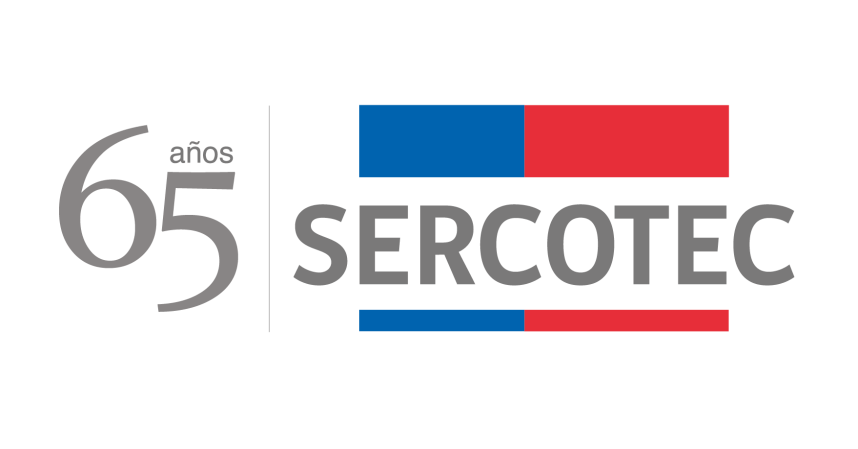 MODIFICACIÓN BASES DE CONVOCATORIA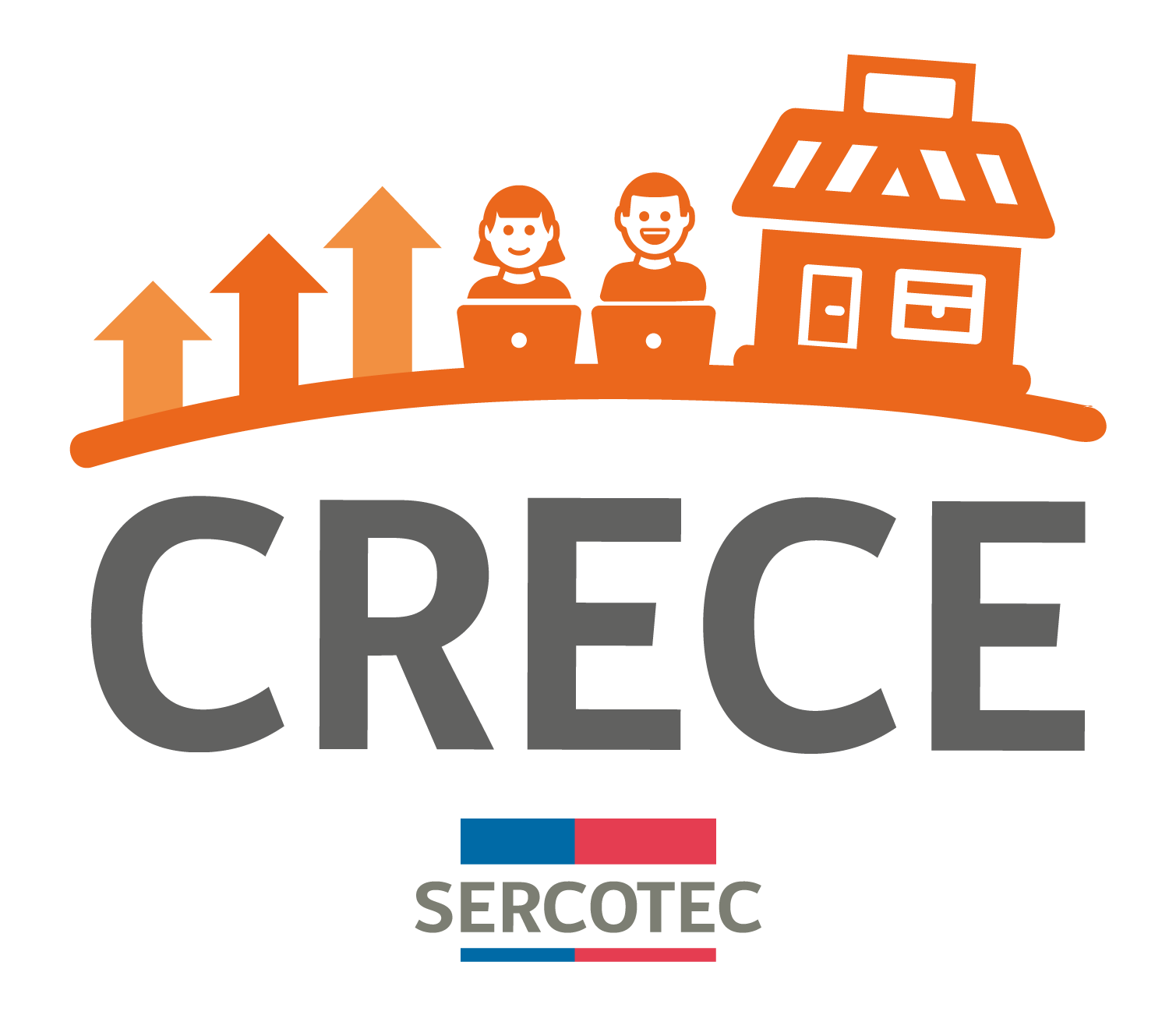 FONDO DE DESARROLLO DE NEGOCIOS“TURISMO Y AGRICULTURA”REGIÓN DE ARICA Y PARINACOTA2022Mediante el presente acto y para una correcta ejecución del programa, se modifica el punto 2.1 “Plazos de postulación” de las Bases de la Convocatoria Crece “Turismo y Agricultura”, Región de Arica y Parinacota, en el siguiente sentido:Donde dice:POSTULACIÓNPlazos de postulaciónLos/as interesados/as podrán iniciar y enviar su postulación a contar de las 12:00 horas del día 9 de junio de 2022 hasta las 15:00 horas del día 17 de junio de 2022.Debe decir:POSTULACIÓNPlazos de postulaciónLos/as interesados/as podrán iniciar y enviar su postulación a contar de las 12:00 horas del día 9 de junio de 2022 hasta las 15:00 horas del día 22 de junio de 2022.En todo lo no modificado, rigen íntegramente las disposiciones de las Bases de Convocatoria que por el presente acto se modifican.